Team Bullheads Oy
040 501 0538
hoitola@koirakeskusharkapaat.fi
www.koirakeskusharkapaat.fi
Vuohikkaankaari 26
04300 Tuusula
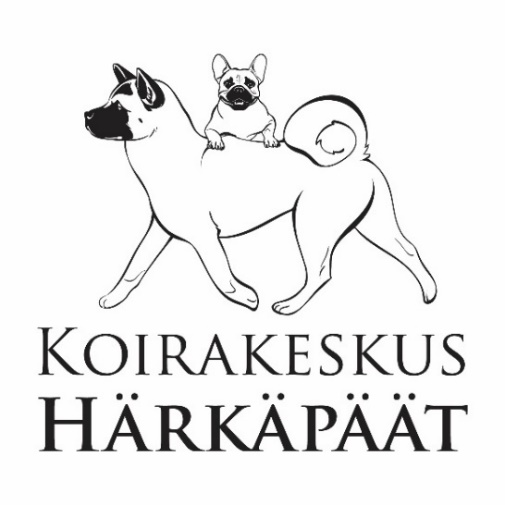 HOITOSOPIMUSKoiran omistaja / haltija ja varahenkilöKoiraRuokintaUlkoilu (hihnassa / tarhassa / yksin / yhdessä / käyttäytyminen)Muuta (esim. sairaudet / lääkitykset / allergiat / käyttäytyminen / hyvä tietää)Lisäpalvelut (esim. kynsien leikkaus hoidon aikana / herkkuja hoitolan hyllystä / lisäliikunta)________________________________________________________________________________Seuraavat kohdat täytetään hoitolalla yhdessä työntekijän kanssa.Hoitojakso Henkilötietojen käsittely

Hoitosopimus arkistoidaan ja sitä säilytetään 12 kk ajan. Asiakkaan nimi- ja osoitetiedot voidaan rekisteröidä Team Bullheads Oy:n asiakasrekisteriin. Tietoja käytetään vain yrityksen laskutukseen, ei markkinointiin, mainontaan, tai eteenpäin luovutettavaksi kolmansille osapuolille.Olen tutustunut liitteenä oleviin hoitosopimuksen ehtoihin ja hyväksyn ne.Tuusulassa     _____ /_____ 20_____        ________________________________________	________________________________________Asiakkaan allekirjoitus ja nimenselvennys		Koirakeskus Härkäpäät	Nimi Henkilötunnus (jos maksu suorittamatta)OsoitePostinumero 
ja -toimipaikkaSähköpostiPuhelinnumeroVarahenkilöPuhelinnumeroKutsumanimiKutsumanimiRekisterinimiRekisterinumeroRekisterinumeroTunnistusmerkintäRotunarttuurosurosleikattuRotuPainoPainoSyntymäaikaVakuutusyhtiöVakuutusyhtiöVakuutusnumeroMerkkiMerkkiaamullapäivälläillallaRuokintaohje/
huomioitavaaAlkaa             ____ /____ 20____        klo ____________Päättyy             ____ /____ 20____        klo ____________Hinta        Maksettu                Ei maksettu   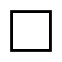 